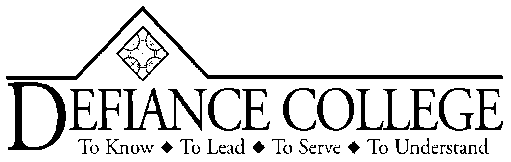 Assent for Research ParticipationDate:Dear Potential Participant:I am working on a project to GENRAL OBJECTIVE OF PROJECT.If you participate in this project with me I will come to your LOCATION and we will work together during ACTIVITY/TIME. We will work together RANGE times a week for about # minutes each time. When we work together you will be asked to WHAT THE PARTICIPANT WILL BE ASKED TO DO. IF APPLICABLE INCLUDE INFORMATION ABOUT RECORDING.If you would like participate in this project please sign below. You can quit the project at any time without getting in trouble or having anything taken away.  If you do not want participate in this project you do not have to sign. You will not get in trouble or having anything taken away if you say you do not want to work with me.   If you have any questions about this letter or the project please feel free to ask me.Do you want to want to work on this project with me?Participant signature